Introduction – Who is the villain?What does he/she want to do?HeroSkills and talentsEquipment – Tools and resources which will help defeat the villain.Method: how you will make, test and see your robot in action.Top-tip: advice, extra help you can tell the reader.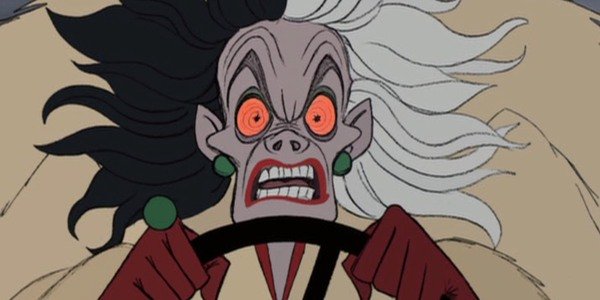 Cruella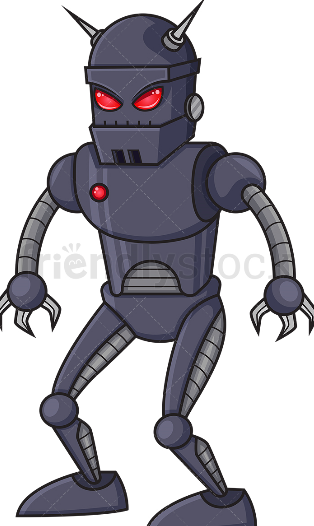 Evil RobotZombie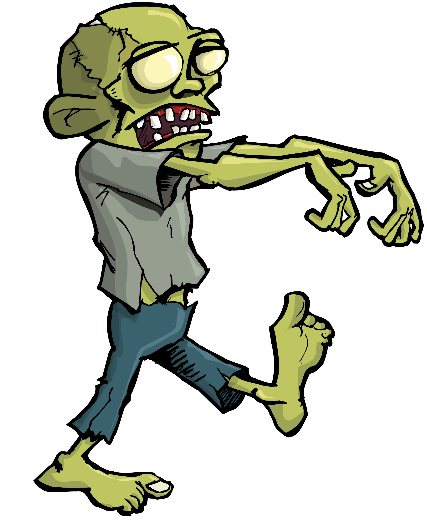 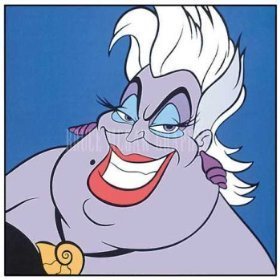 Ursula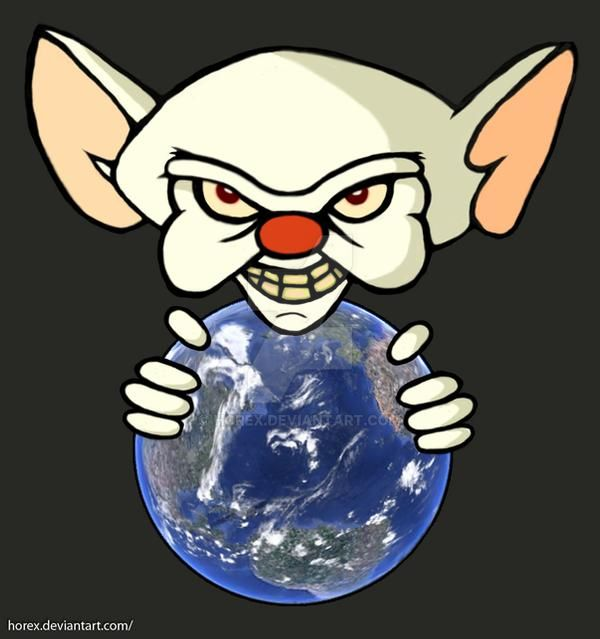 take over the world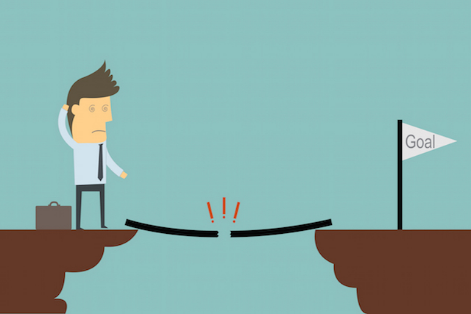 stop people from achieving their goalsban the internet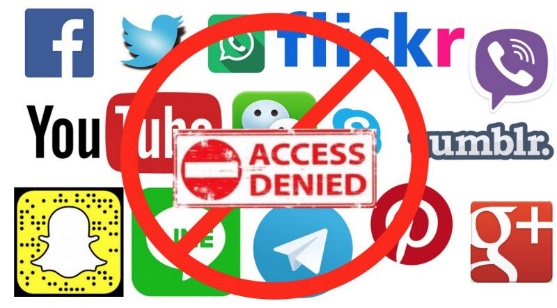 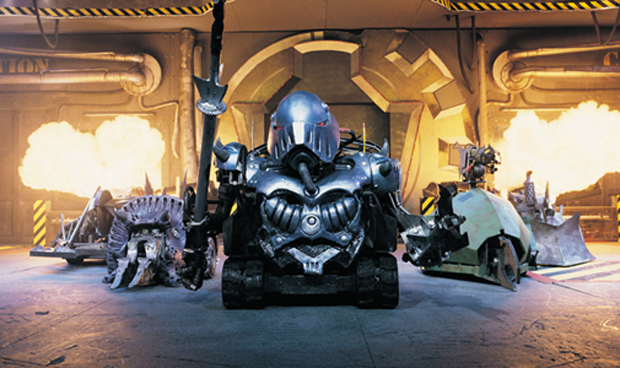 Knight RobotStormtrooper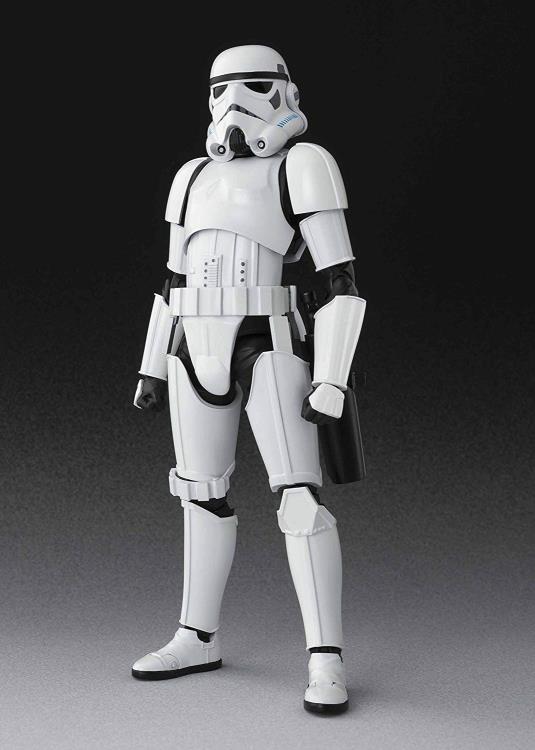 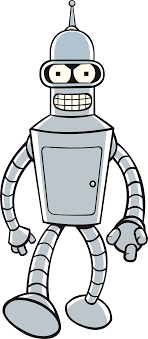 The Silver Robot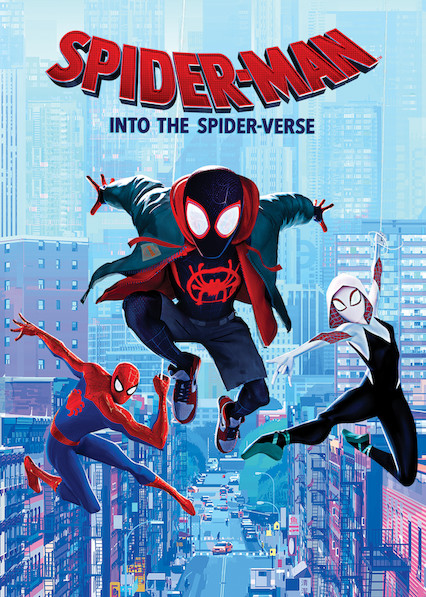 Spider-ManConfident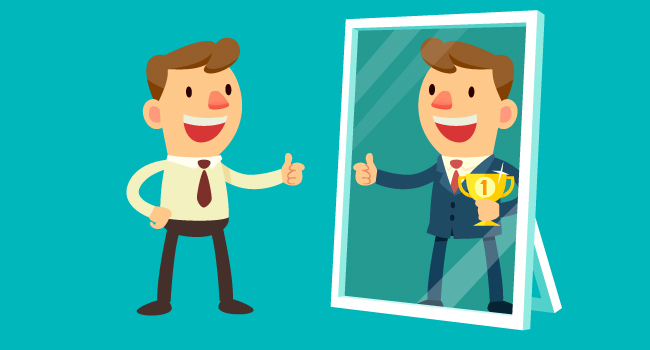 Powerful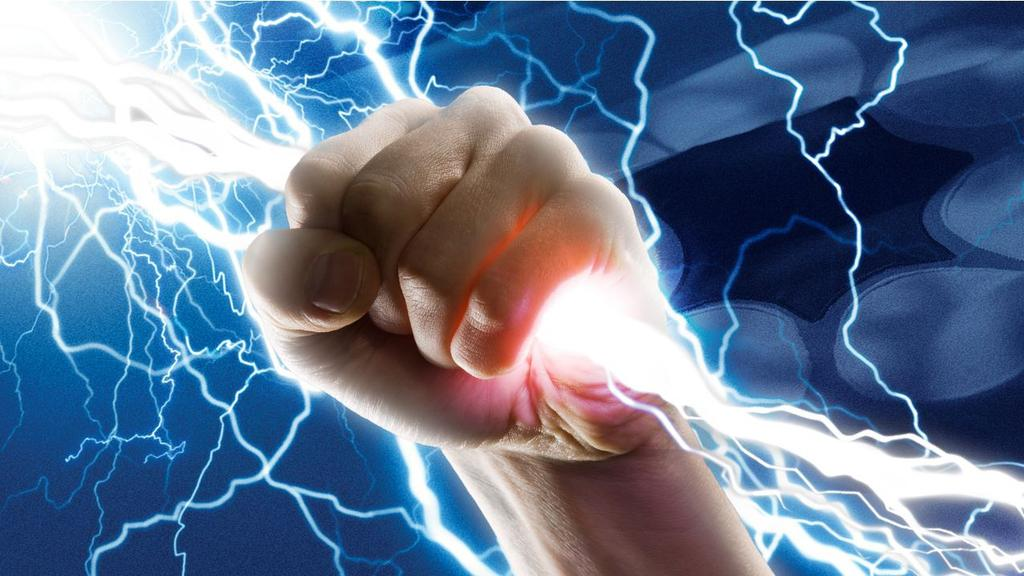 Resilient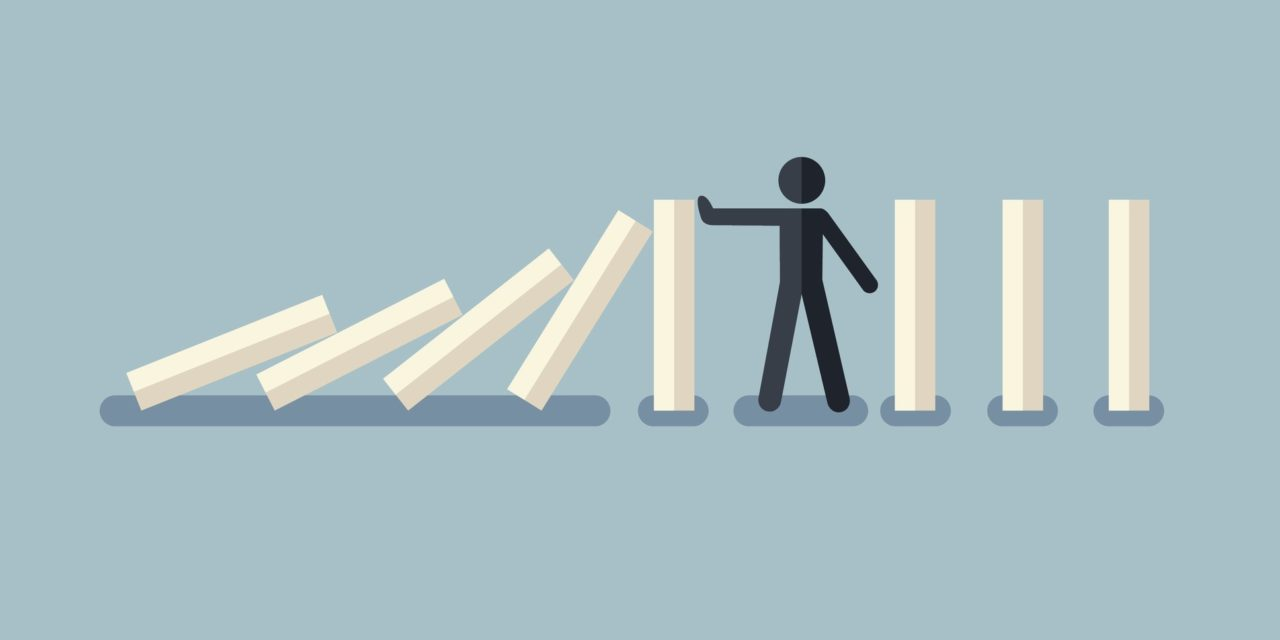 Strong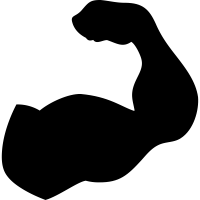 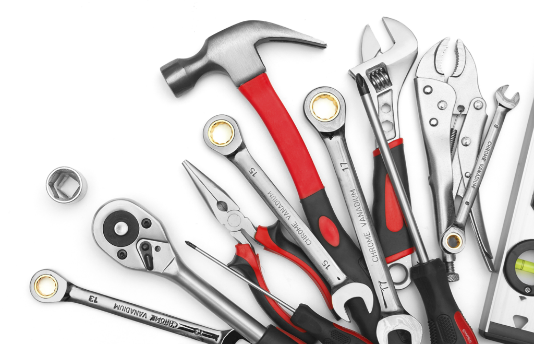 hammer, spanner, screwdriver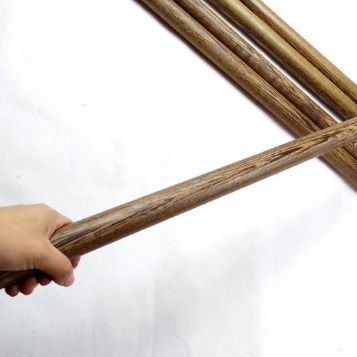 long wooden stick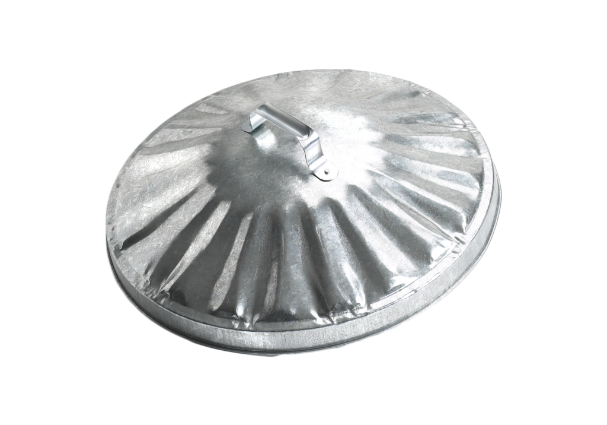 Dustbin lid (shield) and sheets of metal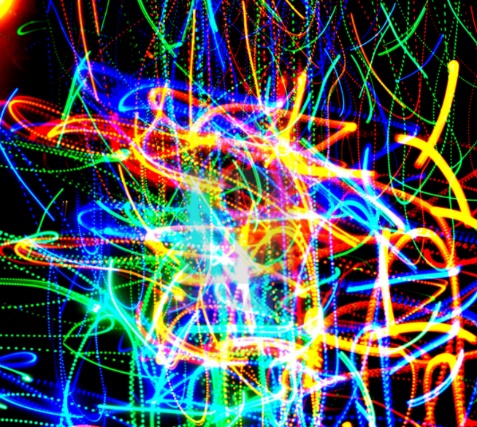 Blinding lights stitched/added onto the clothingCarefully 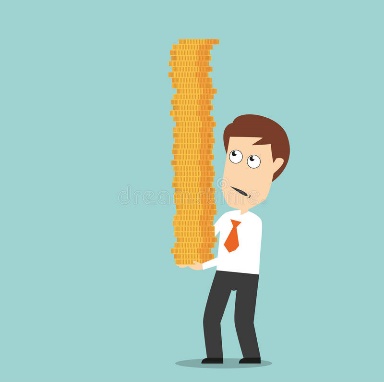 Attach everything together with nails 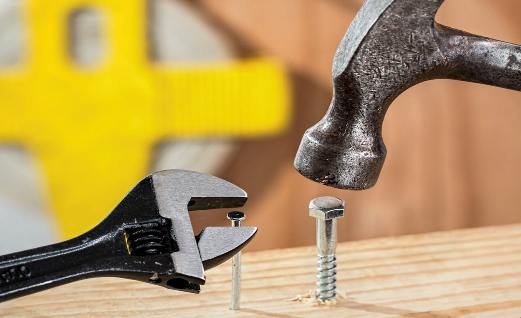 Tickle the robot to see if it works 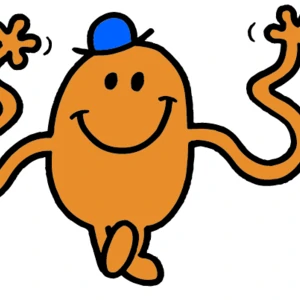 Make the head, body then legs 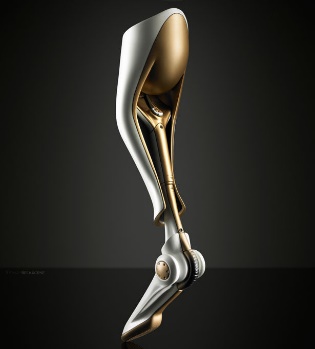 Press the button to see if it works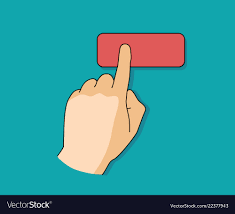 Check to see if your robot is defeating the villain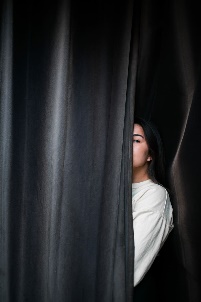 If the robot doesn’t listen, give him chocolate.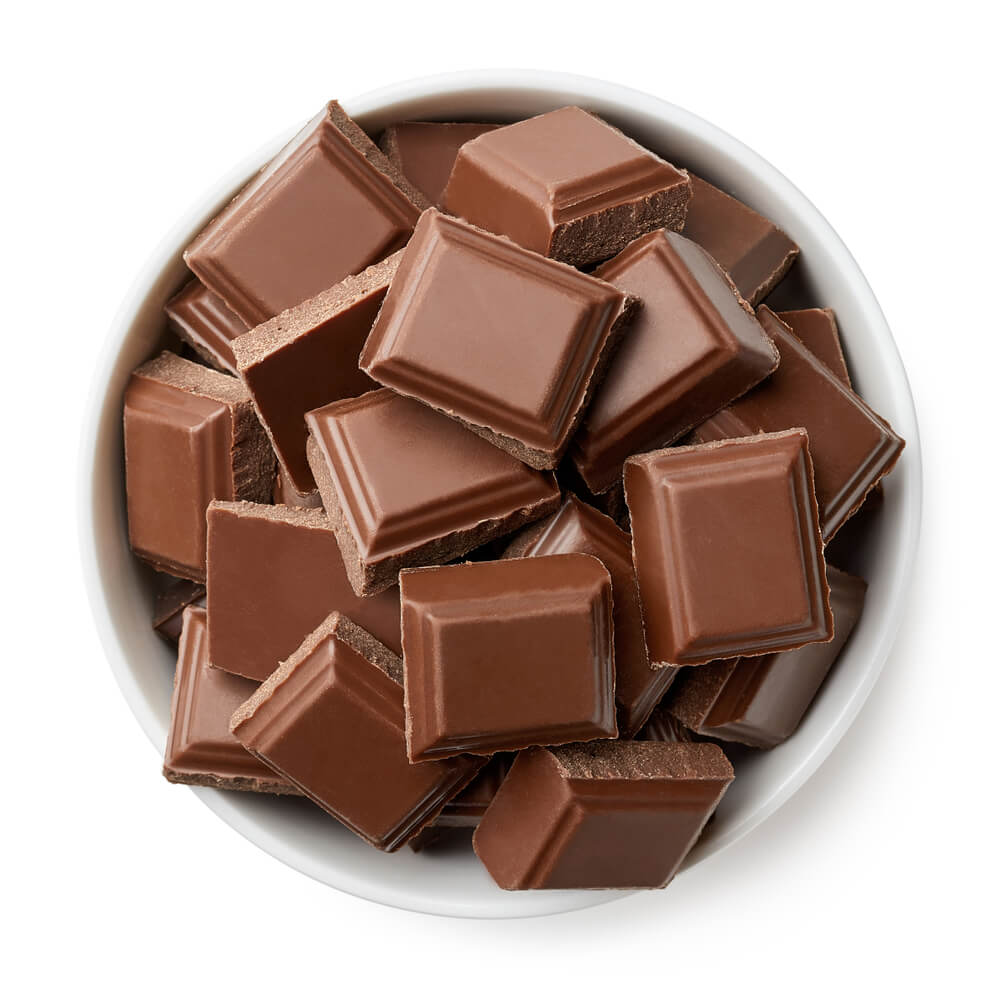 If the robot doesn’t listen, give it a high-five.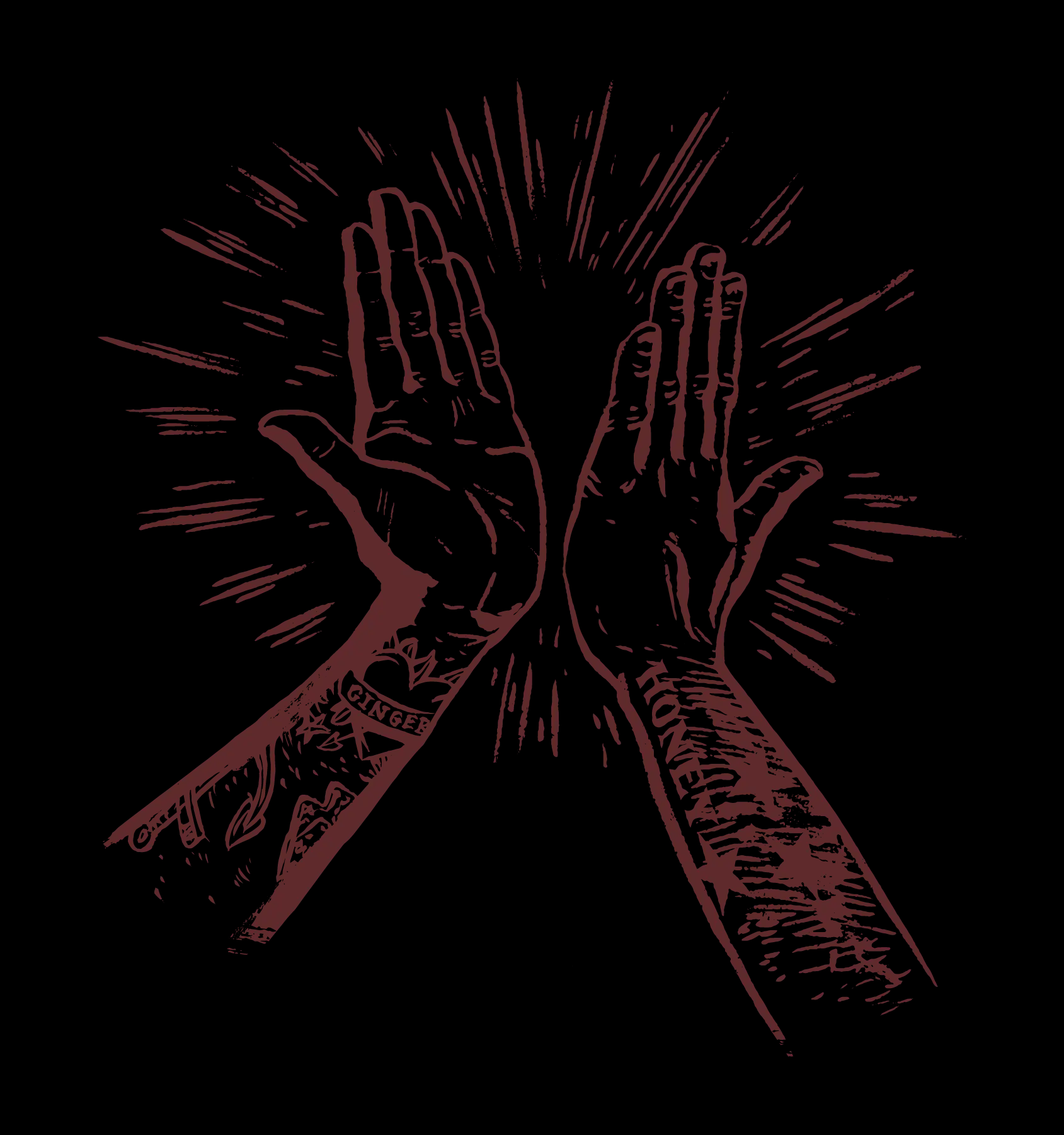 If the robot doesn’t listen, give him a sticker.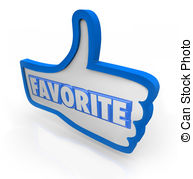 